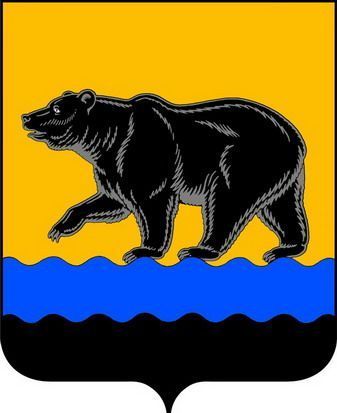 администрация города нефтеюганскаДЕПАРТАМЕНТ ФИНАНСОВадминистрации города нефтеюганскаприказ07.10.2020									     № 151-нпг.НефтеюганскО признании утратившим силу приказа департамента                    финансов администрации города Нефтеюганска от 01.02.2017 № 14-нп                                «Об утверждении порядка взаимодействия департамента финансов администрации города Нефтеюганска с субъектами контроля при осуществлении контроля, предусмотренного частью 5 статьи 99 Федерального закона «О контрактной системе в сфере закупок товаров, работ, услуг для обеспечения государственных и муниципальных нужд»В соответствии с частями 5 и 5.1 статьи 99 Федерального закона от 05.04.2013 № 44-ФЗ «О контрактной системе в сфере закупок товаров, работ, услуг для обеспечения государственных и муниципальных нужд», постановлением Правительства Российской Федерации от 06.08.2020 № 1193               «О порядке осуществления контроля, предусмотренного частями 5 и 5.1              статьи 99 Федерального закона «О контрактной системе в сфере закупок товаров, работ, услуг для обеспечения государственных и муниципальных нужд», и об изменении и признании утратившими силу некоторых актов Правительства Российской Федерации», Положением о департаменте финансов администрации города Нефтеюганска, утвержденным решением Думы города Нефтеюганска от 23.06.2011 № 73-V, приказываю:	1.Признать утратившими силу приказы департамента финансов администрации города Нефтеюганска:-от 01.02.2017 № 14-нп «Об утверждении порядка взаимодействия департамента финансов администрации города Нефтеюганска с субъектами контроля при осуществлении контроля, предусмотренного частью 5 статьи 99 Федерального закона «О контрактной системе в сфере закупок товаров, работ, услуг для обеспечения государственных и муниципальных нужд»;-от 19.02.2020 № 26-нп «О внесении изменения в приказ департамента финансов администрации города Нефтеюганска от 01.02.2017 № 14-нп                      «Об утверждении порядка взаимодействия департамента финансов администрации города Нефтеюганска с субъектами контроля при осуществлении контроля, предусмотренного частью 5 статьи 99 Федерального закона «О контрактной системе в сфере закупок товаров, работ, услуг для обеспечения государственных и муниципальных нужд».2.Обнародовать (опубликовать) приказ в газете «Здравствуйте, нефтеюганцы!».3.Разместить приказ на официальном сайте органов местного самоуправления города Нефтеюганска в сети Интернет.4.Приказ вступает в силу после его официального опубликования.        Заместитель главы города –директор департамента финансов                                                     Л.И.Щегульная              